关于举办2017年浙江省高职院校技能大赛“电子商务技能”赛项技术研讨会的通知各高职高专院校：根据浙江省教育厅“关于公布2017年浙江省高职院校技能大赛开设赛项及承办院校的通知（浙科竞〔2017〕6号）”文件规定，2017年全国职业院校技能大赛“电子商务技能”赛项的省赛选拔赛由绍兴职业技术学院承办。经竞赛组委会研究，决定于2017年3月17日在绍兴职业技术学院召开赛项技术研讨会。现将有关事项通知如下：一、会议内容1.比赛规程研讨2.技术平台说明二、会议时间1.会议时间：2017年3月17日（周五）14:00-17:00。2.会议地点：绍兴职业技术学院B区111室三、参会人员电子商务技能赛项的领队或指导老师。每所院校不超过2人。四、联系方式联 系 人：徐维维 老师      邮  箱：dzswjn@sxvtc.com办公电话：0575-88054002    手  机：13735247122 五、有关事项1.请将参会人员于3月15日16:00前将“附件1参会回执”发至邮箱dzswjn@sxvtc.com，以便组委会安排相关事宜。2.赛项技术研讨会报到时现场提交“附件2软件使用申请表”，以便软件及时开通使用。3.会议不安排食宿，请提前自行安排。会议不收费，参会人员往返交通、食宿费用自理。4.绍兴职业技术学院地址：绍兴市越城区亭山路526号。附件：1.参会回执      2.软件使用申请表      3.服务指南绍兴职业技术学院   二〇一七年三月九日附件1参会回执备注：1.请各参赛校于3月15日16:00前将回执发送到邮箱：dzswjn@sxvtc.com。     2.会议不安排住宿，如需预订会议酒店住宿，请自行联系，绍兴永和庄园度假酒店电话：0575-88587888附件2软件使用申请表1）为不影响您的正常使用,请打印完整的申请表，正确填写并盖章,省赛研讨会报到日提交至会务组,方便及时开通使用。2）用户未经中教畅享公司书面授权，不得将软件使用权进行出租、销售、转让或非存档目的的拷贝及其他商业用途。附件3服务指南1.交通汽车导航图: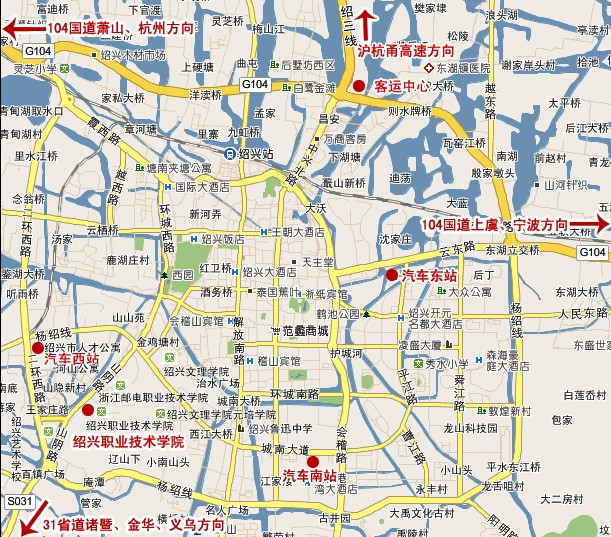 距离绍兴客运西站约，乘坐公交车309路，偏门环岛站换乘31路绍兴职业技术学院站下车即到。打的费约10元，行程4分钟左右。距离绍兴汽车东站约，乘坐公交车51路，移动公司站换乘23路绍兴职业技术学院站下车即到。打的费约15元，行程14分钟左右。距离绍兴客运中心约，乘坐公交车23路绍兴职业技术学院站下车即到。打的费约20元，行程16分钟左右。火车:距离绍兴火车站（普通K\T）约5公里，乘坐旅游专线003路直达绍兴职业技术学院。打的费约15元，行程12分钟左右。距离绍兴火车北站（高铁G\D）约20公里，乘坐公交车15路到移动公司站，转乘23路到绍兴职业技术学院站下车即到。打的费约40元，行程30分钟左右。2.会场位置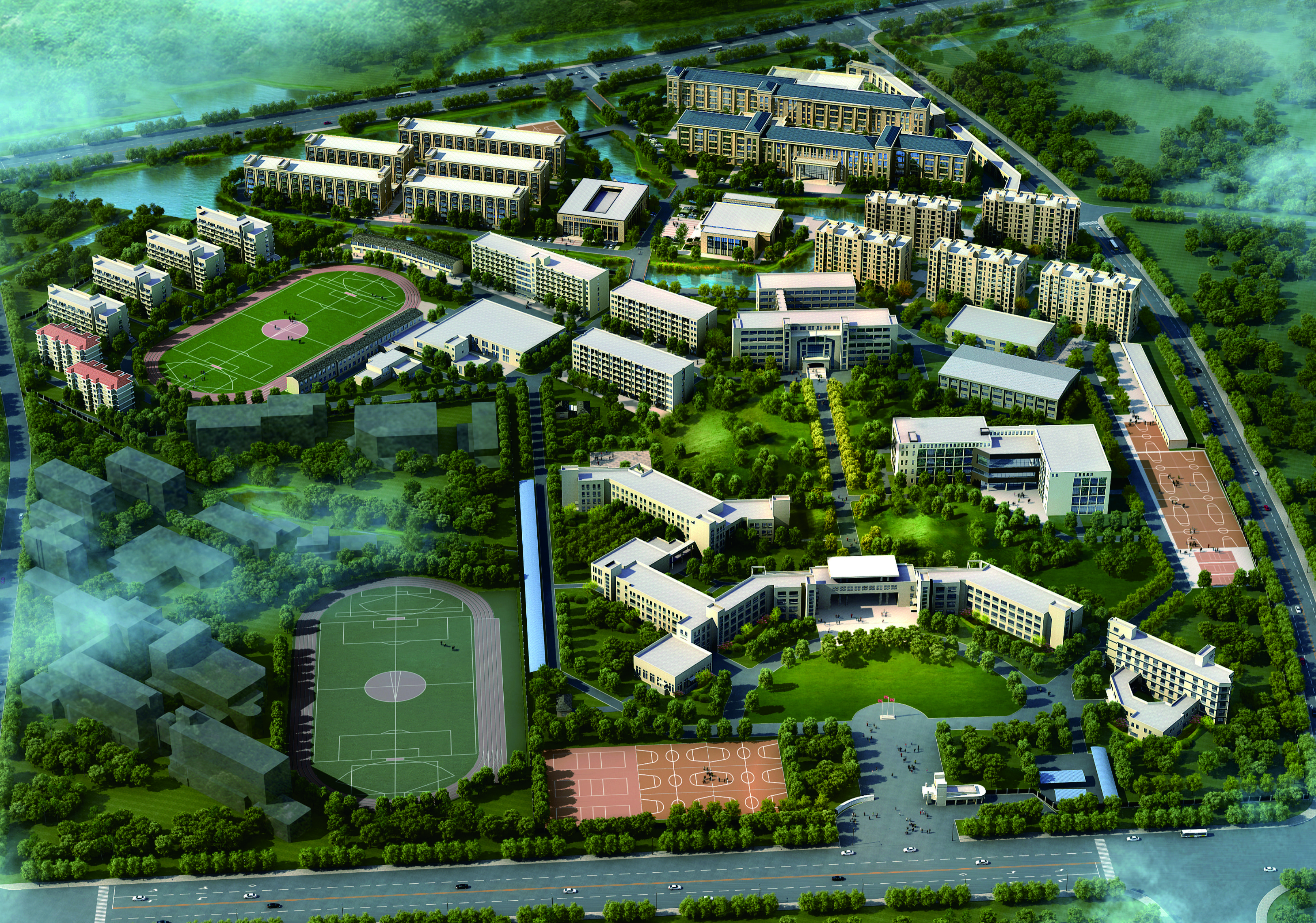 学校名称二级学院（系部）姓名专业职务手机QQ邮箱备注院校名称（盖章）所属二级学院(系部)负责人负责人负责人负责人姓 名职 务手 机电 话专 业Q QE-mail指导教师指导教师指导教师指导教师姓 名职 务手 机电 话专 业Q QE-mail指导教师指导教师指导教师指导教师姓 名职 务手 机电 话专 业Q QE-mail学校意见(加盖公章)签字:签字:签字:中教畅享意见(加盖公章)签字:签字:签字: